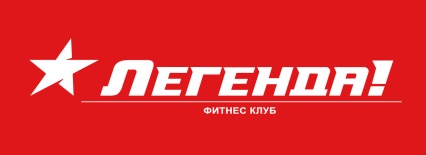 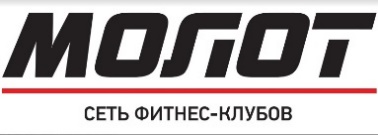 Договор № {НомерДоговора} от {Дата}Стороны договораПредмет договора:Стоимость договора, условия оплаты и график платежей:ТЕРМИНЫ И ОПРЕДЕЛЕНИЯОбщество (Исполнитель) – организация, реквизиты и организационно-правовая форма которой указаны в части 1 настоящего Договора, имеющая территориально обособленные подразделения.Клуб - фитнес-клуб Исполнителя, работающий в составе сети современных спортивных клубов «Молот»/«Легенда», оказывающий фитнес услуги Члену клуба. Членство клуба - имущественное право пользования Инфраструктурой Клуба Членом клуба, на основании и условиях настоящего Договора, в течение установленного в нем срока с соблюдением Правил Клуба.Член клуба, «Пользователь фитнес услуг, «Заказчик» - лицо, достигшее 16-летнего возраста (для Клубов, расположенных по адресам: СПб, пр Энгельса, д.120, л.А и СПб, ул. Ленсовета, д.97, лит.А – 14-летнего возраста), не имеющее противопоказаний к занятиям спортом по состоянию здоровья, заключившее настоящий Договор и являющееся потребителем фитнес услуг.Правила клуба (Приложение №1) - общие, обязательные для соблюдения всеми посетителями Клуба правила, установленные Администрацией Клуба, включающие в себя общие правила посещения Клуба, правила поведения на тренировочных территориях Клуба, порядок пользования Инфраструктурой Клуба, порядок поведения Членов Клуба на территории Клуба, доведенные до сведения Члена Клуба при подписании настоящего Договора. Правила клуба не являются исчерпывающими, Клуб вправе самостоятельно их дополнять и изменять в целях улучшения качества и безопасности оказания услуг. Изменения и дополнения доводятся до сведения Члена Клуба путем размещения их на Информационных стендах Клуба или на официальном сайте Клуба в сети Интернет (Молот: http://molotfitness.ru/ Легенда: http://legendafitness.ru). Такое размещение является достаточным основанием для утверждения, что любые изменения в Правилах клуба доведены до сведения Члена клуба в согласованном порядке.Инфраструктура Клуба - оснащенные спортивным инвентарем и спортивным и технологическим оборудованием помещения Клуба, включающая в себя:- предназначенное для индивидуальных занятий членов Клуба спортивное оборудование, тренажеры, снаряды, инвентарь и т.п.;- тренировочную территорию Клуба, т.е. помещения Клуба, предназначенные для самостоятельного или группового проведения тренировочных занятий;- специализированные помещения Клуба, предназначенные для гигиенических процедур и иных мероприятий (душевые, сауны, бани и т.п.);- иные помещения и оборудование Клуба (фитнес-бары, массажные кабинеты, солярии, гардеробы, раздевалки, рецепция и т.д.);Клубная карта - пластиковая карта, содержащая сведения о члене Клуба, удостоверяющая его право на посещение Клуба в сроки, установленные Договором;Клип-карта - информация о наличии оплаченных Членом Клуба услугах, служащая для их учета и получения Членом Клуба (персональные тренировки, услуги фитнес-баров, массажа и пр.);Администрация клуба - выполняющие административные функции сотрудники Клуба во главе с Управляющим Клубом, осуществляющие управление работой Клуба, осуществляющие контроль за соблюдением посетителями Правил клуба, осуществляющие обеспечение пропускного режима на территории Клуба, оформляющие Договоры, дополнительные соглашения к Договору, иные соглашения на оказание услуг, не предусмотренных Договором.Форс-Мажор - обстоятельства непреодолимой силы, чрезвычайные и непредотвратимые (т.е. независящие от воли сторон) обстоятельства, препятствующие исполнению сторонами обязательств по настоящему Договору. К обстоятельствам непреодолимой силы по настоящему Договору относятся, в частности, следующие: стихийные бедствия, войны, вооруженные конфликты, массовые гражданские беспорядки, теракты, эпидемии, пожары, акты органов государственной власти, акты органов власти местного значения, оседание почвы, аварии в здании, в котором находится помещение Клуба, аварии инженерных сетей, отключение инженерных коммуникаций (электроснабжения, водоснабжения, теплоснабжение), включая случаи аварийного или планового централизованного отключения по решению собственника здания в котором располагается Клуб, ресурсоснабжающих организаций или администрации города или района, ремонтные и ремонтно-профилактические работы в Здании, проведение реконструкции, капитального или текущего ремонта в Здании или в Клубе, повлекшие невозможность эксплуатации Клуба в нормальном режиме и т.д., при условии, что они непосредственно влияют на выполнение обязательств по настоящему Договору.Публичная оферта – настоящий договор может быть заключен путем акцепта оферты, в случае размещения настоящего договора (оферты) на официальном сайте Клуба (Молот: http://molotfitness.ru/ Легенда: http://legendafitness.ru). Перечень и стоимость предоставляемых фитнес услуг определяется Прейскурантом, который публикуется на официальном сайте Клуба. Акцепт оферты осуществляется путем совершения действий: полного и безоговорочного принятия условий договора, выбор вида абонемента, согласие с его стоимостью, предоставления достоверных персональных данных (ФИО, дата рождения, пол, контактный телефон, e-mail, адрес регистрации, данные документа, удостоверяющего личность (паспорт), внесения полной оплаты со страницы сайта. Акцептом, совершенным в пользу третьего физического лица, признается акцепт, при котором плательщик и лицо, сведения о котором, как о Члене Клуба, предоставлены при совершении акцепта на Сайте, являются разными физическими лицами.ПРЕДМЕТ ДОГОВОРАОбщество обязуется предоставить Члену Клуба право в течение срока действия настоящего Договора посещать Клуб и пользоваться его Инфраструктурой в соответствии с условиями настоящего Договора и Правилами Клуба, оказывать Члену Клуба Основные услуги, указанные в приложении №2 к Договору, а Член Клуба обязуется оплатить указанное право и услуги на условиях, согласованных сторонами в настоящем Договоре.ПОРЯДОК ОПЛАТЫЧлен Клуба обязан произвести полную оплату цены Договора при заключении Членского Договора, если иное не предусмотрено условиями настоящего Договора.Цена Договора (членства), возможные тарифы, стоимость дополнительных услуг, бонусные программы и условия их предоставления сообщаются при подписании договора.СРОК ДОГОВОРА. ЧЛЕНСТВО КЛУБА. ПОРЯДОК И УСЛОВИЯ ИСПОЛЬЗОВАНИЯ КЛУБНОЙ КАРТЫСрок действия Членского Договора - с даты его подписания Сторонами до даты истечения срока действия Клубной Карты.Срок действия Клубной Карты - с даты ее активации до даты истечения периода, указанного в регламенте части 1 Договора, либо с момента использования Членом клуба всего количества посещений, указанных в Договоре, в зависимости от того, что наступит раньше.	Дата активация Клубной Карты и даты посещения Клуба отражаются в программе компьютерного учета Клуба.В случаях, предусмотренных настоящим Договором действие Членского Договора и Клубной карты может быть приостановлено на определенный срок:	- по инициативе Администрации клуба;- по заявлению Члена Клуба в случае положительного решения Администрации клуба; - по заявлению Члена Клуба при предоставлении данной возможности условиями Договора;Активация клубной карты – начало срока действия Клубной карты (договора), начинается с момента наступления того из нижеуказанных событий, которое произойдет первым, после поступления оплаты:- в случае, если при заключении настоящего Договора Клуб открыт, то Клубная карта считается активированной при первом посещении Клуба, но не позже, чем через 30 (тридцать) календарных дней с даты заключения настоящего Договора. В случае если Член клуба в течение вышеуказанного срока не активировал Клубную Карту, то она считается активированной с 00.00 часов 31 (Тридцать первого) дня с даты заключения Договора.- в случае, если при заключении настоящего Договора Клуб не открыт, то активация Клубной Карты наступает после открытия Клуба при первом его посещении Членом Клуба, но не позже, чем через 30 (тридцать) календарных дней с даты открытия Клуба. При этом, если Член клуба в течение вышеуказанного срока не активировал Клубную Карту, то она считается активированной с 00.00 часов 31 (Тридцать первого) дня с даты открытия Клуба.Оповещение об открытии Клуба осуществляется путем направления Клубом соответствующих SMS-сообщения на телефонный номер Члена Клуба и/или уведомления на адрес его электронной почты.В случае, если Член Клуба до даты вышеуказанного оповещения не уведомил Клуб о смене телефонного номера и/или адреса электронной почты, то Член Клуба считается надлежаще уведомленным об открытии Клуба.Членство в клубе является персональным (именным), Клубная Карта не может быть передана или использована другими лицами, если иное не предусмотрено настоящим Договором.Клубная карта выдается на срок Членства в Клубе. При утрате клубной карты Член Клуба обязан письменно уведомить Администрацию клуба и оплатить Обществу стоимость услуг по изготовлению дубликата по тарифам, устанавливаемым Администрацией. Подписывая настоящий Договор, Стороны допускают возможность его подписания с применением любой из сторон технических средств воспроизведения подписи. Членский договор может быть заключен только с лицами, достигшими указанного возраста, не имеющим противопоказаний по состоянию здоровья к занятиям спортом, а также не являющимися лицами, с которыми расторгался ранее Членский Договор по причине нарушения договора и/или Правил Клуба.	Общество в праве отказать в заключении Членского договора либо прекратить Членский договор в одностороннем порядке при невозможности оказания требуемых Членом Клуба услуг, не входящих в ассортимент услуг Клуба либо при выдвижении Членом Клуба требований к Инфраструктуре Клуба, обеспечить которую Общество не имеет возможности.Клубное членство по настоящему Договору включает права, регламент посещений, поименованные в части 1 Договора, в которой устанавливаются персональные условия Членства в Клубе.ДОПОЛНИТЕЛЬНЫЕ УСЛУГИПри условии предварительной дополнительной оплаты Клуб может оказывать Члену клуба дополнительные услуги: персональные тренировки (далее -ПТ), массаж, солярий, фитнес-бар, сейфинг,  коммерческие уроки.Персональные тренировки предоставляются Члену Клуба на основании настоящего договора путем оформления клип-карты. Клип-карта считается оформленной с момента оплаты денежной суммы за определенное количество ПТ. Клуб осуществляет компьютерный учет расходования уплаченных за ПТ Членом Клуба денежных сумм и количества проведенных ПТ. Оплата тренировок возможна в следующих вариантах (согласно прейскуранту):- блок из пяти тренировок; - блок из десяти тренировок. Сроки действия блоков из пяти тренировок равняются шестидесяти дням, из десяти тренировок – ста двадцати дням. По окончании срока действия блока, не проведенные тренировки приравниваются к проведенным, оставшиеся денежные средства не возвращаются.Запись на персональную тренировку осуществляется по согласованию с персональным тренером. Наличие Клип-карты является необходимым условием для проведения персональной тренировки.Проведение тренировок без оплаты Клип-карты считается «тренировкой в долг» и допускается не более одного раза.Списание стоимости оказанной услуги с Клип-карты проводится администратором рецепции.Отказ от персональной тренировки может быть произведен не позднее чем за 24 часа до тренировки. Оформление Клип-карты на персональные тренировки осуществляется на рецепции КлубаВ случае опоздания Члена Клуба на ПТ, время проведения тренировки сокращается на время опоздания.Персональные тренировки могут быть использованы только при наличии действующего Членского договора.Клуб оставляет за собой право предоставлять другого тренера для проведения ПТ в согласованное с Членом Клуба время в случае невозможности проведения ПТ тренером, с которым была достигнута первоначальная договоренность.ОБЩИЕ УСЛОВИЯ ПОСЕЩЕНИЯ КЛУБАКлубная карта предъявляется администратору Клуба на рецепции каждый раз при посещении Клуба. При прохождении через турникет на входе и выходе из Клуба Член Клуба должен приложить клубную карту  к считывающему устройству турникета. Персонал администрации Клуба вправе потребовать предъявить удостоверение личности посетителя. В целях обеспечения безопасности и исключения случаев несанкционированной передачи Клубной карты производится фотографирование Членов клуба. В случае наличия в Клубе технической возможности вместо клубной карты используется проход по отпечатку пальца.Члены Клуба должны покидать Клуб не позднее установленного времени закрытия Клуба. Неоднократное (два и более раз) нахождение в Клубе после установленного времени его закрытия или по истечении времени, определенного регламентом посещения, является нарушением правил посещения Клуба и условий настоящего Договора и может служить основанием для досрочного прекращения Членского договора по инициативе Общества на условиях, установленных в ст.7 настоящего Договора.Члены Клуба самостоятельно следят за сохранностью своих вещей на территории Клуба, запирают шкафчики с оставляемыми на время занятий вещами замками. Общество не несет ответственности за забытые и украденные вещи Члена клуба, оставленные без присмотра на территории Клуба.Ведение предпринимательской (коммерческой) деятельности (равно как предоставление услуги персонального тренинга и распространение рекламы и информации) членами Клуба на территории Клуба допускается только при наличии письменного Разрешения Администрации Клуба. На территории Клуба не разрешается: 	- Использование веников, косметических средств, соли, меда и т.п. при посещении саун, бань;- Проведение косметических, парикмахерских и иных подобных процедур на территории душевых, саун, бань;- Прием пищи за исключением продукции, выпускаемой находящимися на территории Клуба кафе, барами.  На территории Клуба запрещается:- Пронос на территорию Клуба и употребление спиртных налитков, наркотиков, курение на территории Клуба;- Распространение и продажа спиртных напитков, наркотиков, анаболических стероидов и иных неразрешенных к применению медикаментов и биологически активных добавок.ПРАВА И ОБЯЗАННОСТИ СТОРОНОбщество вправе:Изменять часы работы Клуба, расписание отдельных групповых занятий, производить замену тренеров с уведомлением Членов клуба.Изменять местоположение, количество и назначение зон в Инфраструктуре клуба. Закрывать отдельные тренировочные территории для проведения ремонтных, профилактических работ и по другим объективным причинам. Изменять сроки открытия тренировочных территорий после ремонта.По желанию Члена клуба Администрация может произвести переоформление вида Клубной карты с переоформлением части 1 Членского договора, содержащей изменение регламента посещения Клуба или его адреса, с проведением перерасчета стоимости Членского договора (Клубной карты). Стоимость переоформления 1 000 рублей. Не допускается переоформление Клубной карты, в случае оформления ее на основании подарочного сертификата.  Общество вправе передавать (уступать) свои права и обязанности (часть прав и/или обязанностей) по Договору третьему лицу при условии гарантированного соблюдения прав и интересов Члена клуба, предоставленных последнему в соответствии с условиями настоящего Договора. Член клуба путем подписания настоящего Договора выражает безусловное согласие на передачу (уступку) Клубом своих прав и обязанностей (части прав и/или обязанностей) по Договору любому третьему лицу по своему единоличному усмотрению. Передача (уступка) Клубом третьему лицу прав и обязанностей (части прав и/или обязанностей) по Договору не является основанием для отказа от Членства Клуба и/или расторжения Членом клуба Договора в одностороннем порядке.Общество обязано:Обеспечить надлежащее функционирование Инфраструктуры клуба, основных тренировочных, а также вспомогательных бытовых помещений, предназначенных для посещений и пользования Членом Клуба.Проинформировать Члена клуба путем размещения соответствующей письменной информации на рецепции Клуба или на официальном сайте Клуба (Молот: http://molotfitness.ru/ Легенда: http://legendafitness.ru) об изменениях, изложенных в пунктах 6.1.1., 6.1.2. Договора. Член Клуба вправе: Посещать Клуб в соответствии с регламентом, указанном в части 1 настоящего Договора. Пользоваться Инфраструктурой клуба в объеме и сроки согласно Договору в соответствии с выбранным видом Членства. Пользоваться за дополнительную плату иными услугами Клуба в соответствии со ст.4 настоящего Договора. За дополнительную плату воспользоваться сейфом на рецепции для хранения ценных вещей. В целях ознакомления с сервисами Клуба пригласить на пробное посещение гостя, не являющегося Членом клуба (гостевые визиты), исключительно в рамках проведения Клубом специальных акций, разрешающих гостевые визиты. Гость должен отвечать следующим требованиям: достижение 16-ти лет, гость не должен быть бывшем гостем или бывшим Членом клуба, не иметь медицинских противопоказаний к занятиям в Клубе. Член клуба выступает поручителем гостя.   Член Клуба обязан: Соблюдать Правила клуба. Оплатить цену Договора в порядке предусмотренном частью 1 настоящего Договора.ИЗМЕНЕНИЕ, ПРЕКРАЩЕНИЕ ЧЛЕНСКОГО ДОГОВОРА. Общество вправе расторгнуть настоящий Договор в одностороннем внесудебном порядке и отказать в дальнейшем членстве Члену Клуба, нарушившему указанные ниже условия настоящего Договора и Правила Клуба, а также в случае нарушения Членом Клуба обязательств по оплате членства. Общество вправе расторгнуть Договор в одностороннем внесудебном порядке в случаях:передачи Клубной карты для использования другому лицу, а также отказа от предоставления документа, удостоверяющего личность. неоднократного (два и более раз) нарушения Членом Клуба Правил Клуба; публичных (на территории Клуба, в социальных сетях, СМИ и прочих публичных изданиях) распространений Членом Клуба сведений, порочащих деловую репутацию Общества, Клубов, сети «Молот»/«Легенда», а также необоснованной неконструктивной критики деятельности и политики Клуба; нарушения общественного порядка в Клубе, выражающегося в грубом, оскорбительном, унижающем человеческое достоинство поведении в отношении сотрудников Клуба, других Членов Клуба, Администрации Клуба, появлении на территории Клуба в нетрезвом виде или в состоянии наркотического опьянения неоднократного (два и более раз) нарушения п. 5.5. настоящего Договора; однократного нарушения любого из положений п.5.4, 5.6, настоящего Договора; при умышленном нанесении ущерба Инфраструктуре Клуба. предусмотренных иными положениями настоящего Договора. В случае такого досрочного расторжения Договора по инициативе Общества наступают следующие последствия:Членство в Клубе допустившего перечисленные нарушения Договора и Правил Члена Клуба прекращается с момента принятия соответствующего решения Администрацией клуба, Клубная карта аннулируется;Общество вправе при последующих обращениях нарушившего указанные условия лица отказать ему в заключении Членского Договора.Производится возврат денежных средств, за оставшийся период посещения за вычетом фактических затрат Клуба, включенные в Общую стоимость договора на предварительное консультирование Члена Клуба, изготовление карты клиента, регистрация клиента в клубной программе, присвоение индивидуального ID-номера, первичный инструктаж является комиссией Клуба и составляет 2000 (Две тысячи) рублей. Комиссия клуба не удерживается в случае если клубная карта не была активирована.    При расчете суммы возврата к учету для возврата не принимается период, предоставленный Члену Клуба как подарочный, а также время заморозки (приостановления действия договора). В случае невозможности продолжения посещений Клуба до истечения срока действия Договора, Член Клуба вправе подать соответствующее заявление на имя Администрации клуба с приложением отказа от Членства Клуба. Клубное Членство может быть прекращено с возвратом стоимости Договора за неиспользованное время (при расчете возврата применяются положения, указанные в п. 7.3.3. Договора) либо переоформлено на другое лицо с оплатой стоимости переоформления Клубной карты. Соглашение о замене стороны в Членском договоре (переуступка договора на другое лицо) может быть сделано только после погашения всех видов задолженностей (по оплате данного договора, а также по оплате дополнительных услуг клуба). Членский договор не может быть переоформлен более одного раза в течение срока действия Договора.Переоформление Членского договора возможно только Членом Клуба лично при предъявлении оригинала Членского договора, Клубной карты и документа, удостоверяющего личность. Клуб вправе отказать в переоформлении Членского договора на определенное лицо без объяснения причин.ОТВЕТСТВЕННОСТЬ За нарушение условий Договора, установленных в части 1 Договора (в части просрочки сроков оплаты платежей по Договору по установленному графику платежей Член Клуба по решению Администрации Клуба может быть лишен Членства Клуба в одностороннем внесудебном порядке. В случае вынесения Администрацией Клуба такого решения Договор считается прекращенным с момента принятия решения, Клубная карта аннулируется.  Общество не несет ответственности за сохранность транспортных и других средств, оставленных на парковочных территориях Здания. Общество не несет ответственности за вред, нанесенный своему здоровью Членом клуба во время нахождения на территории Клуба, если только не будет доказано, что такой вред нанесен по вине персонала Клуба, вызванного умышленными его действиями. Подписанием настоящего Договора, Член клуба гарантирует и подтверждает, что не имеет медицинских противопоказаний для занятий физкультурой и спортом, а также соглашается, что его хронические заболевания и состояния не будут препятствовать занятиям физкультурой и спортом. Во всех тренировках и мероприятиях, проводимых на территории Клуба, Член клуба участвует на свой риск. Член клуба, пользуясь Инфраструктурой Клуба, участвуя в занятиях и тренировках на территории Клуба самостоятельно определяет уровень физической нагрузки сообразно своим индивидуальным возможностям. Клуб не несет ответственности за обстоятельства непреодолимой силы и за обстоятельства, находящиеся вне его компетенции (Форс-Мажор). В случае закрытия или приостановки работы Клуба, по причинам, не зависящим от воли Общества (реконструкция, капитальный ремонт Здания, в котором расположен Клуб, решения государственных органов и органов власти, аварийные ситуации, ремонтно- профилактические работы иные обстоятельства, препятствующие нормальной работе Клуба), членам Клуба предоставляется право выбрать для продолжения оплаченного Членства Клуба иные фитнесс клубы, входящие в сеть спортивных клубов «Молот»/«Легенда», расположенные по адресам, информацию о которых Член клуба может получить в Администрации. Членский Договор при этом переоформляется на оставшийся срок в новом отделении Клуба за счет Клуба. В случае прекращения настоящего Договора по инициативе Клуба по причинам, не связанным с указанными в настоящем абзаце обстоятельствами, Член клуба имеет право на возврат оплаченных сумм за неиспользованное время членства (пропорционально общему сроку действия Договора) за вычетом фактических затрат Клуба по оформлению и исполнению настоящего Договора Член Клуба обязан возместить в полном объеме убытки, нанесенные Клубу либо третьим лицам, если они нанесены вследствие нарушения Членом клуба условий настоящего Договора, действующих Правил Клуба либо вызваны противоправными действиями члена Клуба.Член Клуба (ФИО полностью) ___________________________________________________________           _____________                                                                                                                                                                                                           (подпись)От Общества __________________________Приложение 1 к договору № {НомерДоговора}Правила фитнес клуба(редакция от 25 февраля 2019 года)В Клубе установлены правила, которые являются равными и обязательными для исполнения всеми Членами клуба, потенциальными Членами клуба, третьими лицами, находящимися на территории Клуба. Настоящие Правила не являются исчерпывающими, так как Клуб вправе самостоятельно их дополнять и изменять в целях улучшении качества и безопасности оказания услуг. Каждые новые Правила клуба исключают предыдущие и заблаговременно доводятся до Членов клуба на Информационных стендах Клуба. Размещение Клубом информации на Информационных стендах или на официальном сайте Клуба (Молот: http://molotfitness.ru/ Легенда: http://legendafitness.ru) является достаточным основанием для утверждения, что любые изменения в Правилах клуба доведены до каждого Члена клуба в согласованном порядке.Подписание Договора Членом Клуба означает согласие Члена клуба с Правилами клуба, а неоднократное нарушение Правил клуба дает право Клубу (юридическому лицу, являющемуся Исполнителем по Договору с Членом клуба) расторгнуть Договор в одностороннем внесудебном порядке.Соблюдение правил обеспечивает Ваше комфортное, а главное - безопасное пребывание на территории фитнес Клуба. В случае нарушения принятых правил кем-либо из посетителей Клуба, представитель администрации фитнес Клуба вправе сделать замечание с просьбой прекратить действия, нарушающие установленные правила. Если посетитель фитнес Клуба не прекратил действия, противоречащие установленным правилам, представитель администрации Клуба вправе попросить посетителя удалиться с территории Клуба.  Правила пребывания в Клубе Нахождение на территории фитнес КлубаПри каждом посещении Член клуба предъявляет администратору клубную карту. Вход на территорию Клуба и выход из нее осуществляется через турникеты, расположенные возле стойки рецепции, путем прикладывания клубной карты к считывающему устройству турникета. При наличии в Клубе возможности проход может осуществляться по отпечатку пальца. Членам Клуба настоятельно рекомендуется соблюдать чистоту во всех помещениях Фитнес Клуба. При входе в фитнес Клуб следует надевать бахилы (в случае их наличия). Верхняя часть тела во время нахождения на тренировочных зонах должна быть закрыта.В целях соблюдения гигиенических и санитарных норм Члены клуба должны приходить на тренировки в сменной спортивной одежде  (футболка, майка, спортивные шорты или брюки и обуви.Используйте индивидуальные средства защиты на уроках по единоборствам: капа, шлем, перчатки.На занятиях Yoga, Pilates, Flex, обувь не требуется.Для комфортных занятий по Cycle рекомендуем посещать занятия в специальной одежде и аксессуарах: велотуфли либо кроссовки с твердой подошвой, велошорты (седло), веломайка,  спортивная питьевая бутылка, полотенце.Во время тренировок рекомендуется пить воду или специальные напитки в закрывающихся емкостях (спортивные питьевые бутылки).Во время тренировок в тренажерном зале или в залах групповых программ используйте полотенце - покрывайте им снаряд, чтобы предотвратить соприкосновение открытых частей тела с поверхностью тренажера. Откажитесь от использования косметических и парфюмерных средств с резким запахом. В целях соблюдения спокойной обстановки на территории фитнес Клуба запрещается агрессивное поведение: громкий разговор или смех, неадекватное поведение, публичные акции, которые не были согласованы с Администрацией Фитнес Клуба.На территории фитнес клуба запрещено:Курить, находиться в нетрезвом состоянии, употреблять спиртные напитки, наркотические вещества и запрещенные медикаменты;Использовать ненормативную лексику как при обращении, так и в разговорах по телефону на территории Клуба, оскорблять сотрудников Клуба, иных Членов Клуба, посетителей Клуба;Приводить с собой животных;Находиться в тренировочных зонах в верхней одежде, уличной обуви;Оставлять собственный инвентарь на хранение в Клубе без предварительной договоренности с Администрацией клуба;Самостоятельно менять температурный режим, уровень освещения, направленность телевизионных панелей и громкость звукового сопровождения;Самостоятельно пользоваться музыкальной и другой аппаратурой Клуба, в т.ч. включать и демонстрировать аудио-, видео- и иные произведения с использованием /применением любых носителей и/или оборудования в помещениях Клуба. Администрация Клуба оставляет за собой право на выбор произведений, транслирующихся в помещениях Клуба;Передвигать тренажеры, выносить штанги и гантели из зоны свободных весов, выносить из зон/студий/залов оборудование, предназначенное для занятий;Во избежание несчастных случаев, самостоятельно использовать тренажеры, предназначенные только для персональных занятий (например, Gravity и др.);Принимать пищу в местах, предназначенных для занятий, в зонах отдыха и раздевалках. Пищу возможно принимать только  в специально отведенных местах (бар, ресторан);Проводить кино-, видео- и фотосъемку в Клубе без письменного разрешения администрации Клуба;Тренироваться в зонах/студиях/залах во время технического перерыва, используемого сотрудниками Клуба для установки и демонтажа специального оборудования;Входить на территорию, предназначенную для служебного пользования, за исключением случаев, когда имеется специальное разрешение;Во время уроков запрещено перемещаться по залу, если Вы не участвуете в тренировочном процессе данного урока, использовать во время урока собственные методики тренировок, собственную хореографию.  Находиться в залах во внеурочное время, самостоятельно пользоваться музыкальным и  спортивным инвентарем. Вставать у обуви на коврики, предназначенные для тренировок на полу;Выносить из зала спортивный инвентарь и оборудование;Использовать мобильные телефоны на уроках;Ваше первое посещение фитнес клуба. Вводный инструктаж Вам необходимо пройти вводный инструктаж в тренажерном зале. Вводный инструктаж в тренажерном зале проводят дежурные тренеры - Вы познакомитесь с оборудованием, правилами его использования, расписанием групповых занятий, получите основные рекомендации к тренировкам, узнаете основные правила игры (игровые виды спорта).Групповые занятияГрупповые занятия проводятся по расписанию. Расписание может быть изменено Администрацией клуба. В целях исключения травмоопасных ситуаций, Член клуба, который опоздал к началу, может быть не допущен на занятие. Во избежание травм рекомендуется посещение уроков, соответствующих Вашему уровню подготовленности. Описание групповых занятий (с указанием допустимого уровня подготовки) Вам предоставят на рецепции фитнес Клуба, кроме этого Вы можете посмотреть расписание занятий на стендах, расположенных на территории Клуба и официальном сайте Клуба.В игровом зале (при его наличии в Клубе)Клиенты могут посещать зал и самостоятельно пользоваться игровым инвентарем и оборудованием, при условии, если в зале не проводится групповых занятий или персональных тренировок по игровым видам спорта. После самостоятельных занятий необходимо убрать инвентарь на место.Если для самостоятельных занятий необходимо установить или удалить из игровой зоны крупногабаритное  оборудование (волейбольная сетка, теннисный стол и т.п.), необходимо обратиться за помощью к тренеру игровых видов спорта, а в его отсутствие к дежурному тренеру. Рекомендуется заниматься в одежде и обуви специально предназначенной для спортивных игр. Тренировка без обуви,  в уличной обуви или в обуви на темной подошве запрещена. Не разрешается использовать украшения и аксессуары одежды, способных нанести травму. На групповых  занятиях по спортивным играм запрещается игнорировать указания тренера, выполнять упражнения без соответствующей команды.  Не рекомендуется приходить на занятие натощак. Во время занятия запрещается использование мобильных телефонов. Обращаем Ваше внимание, что некоторые занятия по спортивным играм, на которых количество занимающихся ограничено, могут проводиться по предварительной записи (на рецепции клуба).В тренажерном залеПеред началом занятий необходимо пройти первичный инструктаж по технике безопасности, правилам поведения в зале. На занятия в тренажерном зале следует приходить только в закрытой сменной спортивной обуви.Если в процессе занятий у Вас возникает вопрос по использованию оборудования, Вы можете обратиться к любому тренеру тренажёрного зала. Просим Вас после работы со свободными весами и гантелями убирать их на место: снимайте диски со штанг, гантели ставьте на гантельную стойку. Если Вы используете оборудование более одного подхода, Вы можете тренироваться с другими по очереди.На время ремонта или профилактических работ любой из тренажеров может быть ограничен для его использования.Детям до 16 лет (для Клубов, расположенных по адресам: СПб, пр Энгельса, д.120, л.А и СПб, ул. Ленсовета, д.97, лит.А –  до 14 лет) запрещено самостоятельно посещать зону тренажерного зала. Посещение возможно только в случае наличия письменного соглашения с Клубом.  В раздевалках, саунах и парных КлубаВы можете использовать любой свободный шкафчик. Уходя из Клуба не оставляйте в шкафчиках и помещениях раздевалки Клуба спортивную форму и обувь. По окончанию времени работы Клуба запертые шкафчики освобождаются администрацией клуба, а оставленные вещи утилизируются.Перед посещением финской сауны или турецкой парной, необходимо ознакомиться с правилами поведения на территории и правилами безопасности. Не пренебрегайте данными правилами, ведь посещение сауны или парной может принести вред здоровью, если Вы нарушите температурный и временной режим пребывания. Перед посещением сауны или парной примите душ с мочалкой и моющим средством. Воздержитесь от применения парфюмерии с резким запахом, также запрещается использование эфирных масел. Если Вы намереваетесь посетить сауну или парную вместе с ребенком, отведите его в туалет перед посещением.  Ознакомительные визиты для друзейЧлен Клуба имеет право пригласить друзей, коллег или родственников (не более трех визитов) для ознакомления с фитнес Клубом и совместной тренировки. Гость обязуется выполнять правила поведения, установленные в фитнес Клубе. Если гость изъявил желание воспользоваться платными услугами фитнес Клуба, он может оплатить стоимость услуги через кассу или платежный терминал на рецепции фитнес Клуба. Также он может воспользоваться этими услугами за счет Члена клуба. Чтобы оформить ознакомительный визит, гость должен иметь при себе документ, удостоверяющий личность и пройти процедуру регистрации в отделе продаж Клуба, включающую в себя заполнение анкеты Гостя и фотографирование. Гостевой визит возможен для лиц старше 16 лет (для Клубов, расположенных по адресам: СПб, пр Энгельса, д.120, л.А и СПб, ул. Ленсовета, д.97, лит.А –  14 лет). Член Клуба, который оформил ознакомительный визит лицу, не достигшему 18 лет, является ответственным за его поведение на территории фитнес клуба. Член Клуба за один визит может привести только 1 (одного) гостя. Первый ознакомительный визит - бесплатный, последующие - платные, согласно действующему Прейскуранту цен Клуба. Нахождение на территории фитнес Клуба гостю разрешается только в сопровождении Члена клуба. Покинуть фитнес Клуб гость может также в сопровождении Члена клуба. Клуб вправе отказать в предоставлении ознакомительного визита без объяснения причин.  Гардероб (при наличии), шкафчики, сейфыВерхнюю одежду необходимо сдавать в гардероб (кроме летнего периода). Шкафчики в раздевалке используются для хранения личных вещей. Ценные вещи Вы можете сдать в сейф. Также Вы можете воспользоваться услугой аренды шкафчика для хранения спортивной формы, оформление аренды происходит на рецепции фитнес Клуба. Ввиду того, что количество шкафчиков, сейфовых ячеек и мест в гардеробе ограничено, в часы высокой посещаемости фитнес клуба Администрация клуба не гарантирует наличие свободных мест. Будьте внимательны - не оставляйте личные вещи и одежду без присмотра. По вопросам о забытых вещах Вы можете обратиться на рецепцию фитнес клуба, через 30 дней забытые вещи утилизируются, и претензии не принимаются. За вещи, утраченные по вине, в том числе третьих лиц, Администрация клуба ответственности не несет.За утерю (порчу) имущества Клуба (номерка от гардероба, ключа от шкафчика или ключа от сейфа и др.) Член Клуба возмещает их стоимость в соответствии с действующими тарифами. Если Клиент при получении имущества Клуба не предъявил претензий, данное имущество считается выданным ему в исправном состоянии.   Часы работы КлубаКлуб открыт ежедневно (кроме 1 января) в соответствии с установленными часами работы:- будние дни - с 7:00 до 24:00 ч.;- выходные и праздничные дни - с 9:00 до 22:00 ч.Доступ в Клуб для занятий возможен не менее чем за 45 минут до окончания времени посещения, предусмотренного условиями Договора. Тренировочные зоны заканчивают работу за 30 минут до закрытия Клуба. Клуб оставляет за собой право в одностороннем порядке изменять часы работы Клуба, часы пользования Услугами по видам доступа в Клуб и/или порядок и/или часы пользования отдельными зонами/студиями/залами. Член клуба может пользоваться Услугами, помещениями и оборудованием Клуба, предназначенными для организации и проведения занятий, только в часы работы Клуба, если иное не предусмотрено видом доступа в Клуб и/или Контрактом/Договором. Член клуба обязан покинуть помещения Клуба до наступления времени окончания его работы. Если Договором предусмотрено право Члена клуба пользоваться услугами Клуба в соответствии с ограниченным видом доступа в Клуб (например, только в определенные дни и/или часы), то Член клуба не вправе находиться в Клубе, пользоваться Услугами, в дни и часы, не предусмотренные видом доступа в Клуб. Член клуба не вправе пользоваться перечнем услуг, которые не включены в соответствующий вид доступа в Клуб. Член клуба не вправе находиться в помещениях Клуба, в которых предоставляются услуги, не включенные в соответствующий вид доступа в Клуб. Исполнитель оставляет за собой право взимать с Члена клуба дополнительную плату за нахождение в помещениях Клуба, в которых предоставляются Услуги, не включенные в соответствующий вид доступа, а также за нахождение в Клубе за пределами времени работы Клуба, и/или в дни и/или часы, не установленные соответствующим видом доступа в Клуб, а Член клуба обязан по требованию Исполнителя оплатить дополнительную плату в размере, предусмотренном действующим Прейскурантом Исполнителя.В случае технической или иной необходимости, а также обстоятельств, не зависящих от Администрации клуба, временно закрывать помещения Клуба (отдельные тренировочные территории, аква-зоны и пр.) без выплаты Исполнителем любого рода компенсаций. Вводить временное (на срок не более 20 (Двадцати) календарных дней в течение полугода по причине ремонта, технического обслуживания помещений/оборудования или на другой срок при наступлении обстоятельств, не зависящих от Администрации клуба) ограничение работы бань, саун,  другого оборудования, что  также не может являться основанием для требования выплаты Администрацией клуба любого  рода компенсаций.Следите за информацией на стендах Клуба. Полная информация о сети фитнес клубов «Молот» на сайте -  http://molotfitness.ru, Легенда на сайте -  http://legendafitness.ru  Ваши предложенияМы работаем для Вас, нам очень важно Ваше мнение о работе Клуба, персонала. Пожалуйста, вносите Ваши предложения, рекомендации и замечания. Просим излагать Ваши пожелания в специальной форме на рецепции Клуба.Просим Вас принимать участие в периодически проводимом анкетировании. Благодарим Вас за помощь!Желаем Вам здоровья, бодрости и приятного отдыха в фитнес клубе «Молот»!Член Клуба подтверждает, что Правила Клуба получил, с их содержанием ознакомлен и согласен.Член Клуба (ФИО полностью) ________________________________________________           ________________(подпись)От Общества __________________________Приложение 2 к договору № {НомерДоговора}ПЕРЕЧЕНЬ УСЛУГОсновные услуги, входящие в клубную карту:Посещение тренажерного зала, кардио-зоныВводный инструктаж в тренажерном залеПосещение зоны функциональных тренировок и кроссфитаПосещение групповых программ по расписанию:классическая, степ аэробикасиловые классыфункциональные классыпилатесйогаСпециальные классыПосещение зоны бокса и единоборствНе основные услуги, оказываемые клубом в случае наличия технической возможности:Посещение финской сауныПитьевая водаПлатные услуги:Персональный тренинг в следующих форматах:тренажерный залгрупповые программыединоборстваАренда залаСпортивный магазинКоммерческие уроки, секцииСолярийЧлен Клуба (ФИО полностью) ___________________________________________________________       _____________                                                                                                                                                                                                       (подпись)От  Общества __________________________Клуб (Общество)	Общество с ограниченной ответственностью "Снеженэк"ИНН 7802672306 КПП 780201001ОГРН 1187847218074Юр.адрес  194356, г. Санкт-Петербург, Энгельса пр-т, дом 120, лит А, пом 1-Нр/с  4070 2810 5321 3000 6283 в Филиале "Санкт-Петербургский" АО "АЛЬФА-БАНК" в г. Санкт-Петербург к/с 3010 1810 6000 0000 0786БИК 044030786Генеральный директор Арефьев Валерий Владимирович Член Клуба ФИО: {ФамилияИмяОтчествоКонтрагента}Дата рождения: {ДатаРождения}Адрес: {ЮридическийАдресКонтрагента}Телефон: {ТелефонКонтрагента}Паспорт: {ПаспортныеДанные_Серия} {ПаспортныеДанные_Номер} {ПаспортныеДанные_КемВыдан} {ПаспортныеДанные_ДатаВыдачи}e-mail: {АдресЭлектроннойПочтыКонтрагента}Членство в клубе, расположенному по адресу:Санкт-Петербург, ул. Кржижановского, д.8, л.АНаименование членства:{НаименованиеЧленства}Срок действия членства: {СрокДействияЧленства}По датам:-Регламент посещения (часы посещения){ВремяДействияЧленства}Максимальный (общий возможный) срок приостановления действия договора{ЧленствоДнейЗаморозок}Минимальный период приостановления{КоличествоМинимумДнейЗаморозок}Вход в клуб прекращается за 45 минут до закрытия клубаВход в клуб прекращается за 45 минут до закрытия клубаОбщая стоимость по договору:{СтоимостьЧленства} ({СтоимостьЧленстваПрописью})Платежи по договору:{СхемаРассрочки}Вид оплаты:Наличные󠄨󠄨         Банковская карта 󠄨󠄨       Безнал. платеж 󠄨󠄨Я, {ФамилияИОКонтрагента}, проживающий(ая) по адресу: {ЮридическийАдресКонтрагента}, являясь субъектом персональных данных, принимаю решение и выражаю согласие предоставить Клубу право на обработку (то есть на совершение действий, предусмотренных п.3 ст.  3 ФЗ "О персональных данных" № 152-ФЗ от 27.07.2006) своих биометрических персональных данных (фотографирование, снятие отпечатков пальцев) в целях идентификации и осуществления прохода на территорию Клуба, своих персональных данных, указанных в поле "Стороны договора" в целях исполнения настоящего и заключения нового Договора. Настоящее согласие действует со дня его предоставления (даты заключения Договора) и до дня отзыва согласия в письменной форме.  Соглашаюсь с получением информации от Клуба на указанный мной адрес электронной почты и телефон, а также подтверждаю, что ознакомлен с альтернативными вариантами клубного членства.Обработка персональных данных, направление рекламы прекращается с момента получения Клубом по его месту нахождения письменного заявления от Члена Клуба с соответствующим требованием.   Я ознакомлен с Правилами клуба и принимаю их.Я, {ФамилияИОКонтрагента}, проживающий(ая) по адресу: {ЮридическийАдресКонтрагента}, являясь субъектом персональных данных, принимаю решение и выражаю согласие предоставить Клубу право на обработку (то есть на совершение действий, предусмотренных п.3 ст.  3 ФЗ "О персональных данных" № 152-ФЗ от 27.07.2006) своих биометрических персональных данных (фотографирование, снятие отпечатков пальцев) в целях идентификации и осуществления прохода на территорию Клуба, своих персональных данных, указанных в поле "Стороны договора" в целях исполнения настоящего и заключения нового Договора. Настоящее согласие действует со дня его предоставления (даты заключения Договора) и до дня отзыва согласия в письменной форме.  Соглашаюсь с получением информации от Клуба на указанный мной адрес электронной почты и телефон, а также подтверждаю, что ознакомлен с альтернативными вариантами клубного членства.Обработка персональных данных, направление рекламы прекращается с момента получения Клубом по его месту нахождения письменного заявления от Члена Клуба с соответствующим требованием.   Я ознакомлен с Правилами клуба и принимаю их.От Клуба Менеджер отдела продаж {НазваниеОрганизации}: ________________{ФамилияИмяОтчествоСотрудника}(доверенность {ДоверенностьСотрудника})Член Клуба ________________ {ФамилияИОКонтрагента}                                                             (ФИО)